УРОК 14-16: Графично описание на алгоритмиЗа да бъде решена, всяка задача трябва да бъде обмислена и да бъде съставен алгоритъм за нейното решаване. В информатиката е необходимо последователно да се опишат стъпките на алгоритъма. За тази цел се използват различни описания, като най-често използваните са: словесно, графично и чрез език за програмиране.1. Метод на описание - съставя се блок-схема, в която последователно се задават  всички стъпки на алгоритъма.Блок-схемите се състоят от блокове и свързващи ги стрелки. В блоковете се описват стъпките на алгоритъма, а свързващите ги стрелки указват последователността на действията.2. Видове блокове3. Основни изисквания при съставяне на блокови схемивсяка блок-схема трябва да има точно едно “начало” и поне един край;до всеки блок от схемата трябва да има път от началото. От всеки блок трябва да има път, водещ към края.Блоковете, описващи цикличните алгоритми, да не допускат “зацикляне”.4. Задачи:1) Да се състави алгоритъм за намиране лицето на равнобедрен трапец, като знаете страната а, височината h и обиколката му.2) Да се състави алгоритъм за пресмятане на израза    3) Да се състави алгоритъм за деление на две числа  х и у.4) Да се състави алгоритъм за намиране на обиколката и лицето на правоъгълник с ширина b, която е 2 пъти по-малка от дължината a.Дом.2: 1) Да се състави алгоритъм за намиране на лицето на ромб, като знаете височината и обиколката му.2) Да се състави алгоритъм за пресмятане на израза   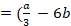 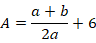 1) Да се състави алгоритъм за намиране страната на равностранен триъгълник, като знаете обиколката му.2) Да се състави алгоритъм за намиране на лицето на правоъгълник, като знаете обиколката и дължината му.3) Да се състави алгоритъм за намиране на обиколката на успоредник с височини ha и hb и лице S. При некоректни стойности да се изисква ново въвеждане.4) Да се състави алгоритъм за намиране на височините на ромб с обиколка Р и лице S. При некоректни стойности да се изисква ново въвеждане.5) 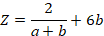 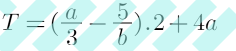 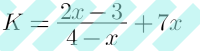 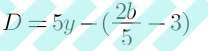 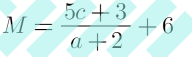 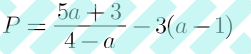 6) Да се намери стойността на израза Т = 2x + 4, при х >= 2 7) Да се намери стойността на израза Z = 2A – 3A + 4, при A <= 10. При некоректни стойности да се изисква ново въвеждане.8) Да се състави алгоритъм за намиране на сумата на числата от 1 до 10.9) Да се състави алгоритъм за намиране на сумата на положителните числа от 1 до 10.10) Да се състави алгоритъм за намиране на сумата на числата от 1 до n.БлокДействиеБлокове за начало и крайА) за началоОпределя мястото, откъдето започва ипълнението на алгоритъма.Б) за край Определя мястото, където приключва изпълнението на алгоритъма.Блокове за вход и изходА) за входОписват се входните данни за алгоритъма.Б) за изход Извеждат се крайните и междинните резълтати от работата на алгоритъма.Блокове за обработка Описват се произволен брой безусловни операции над обектите.Логически блокЗадава се необходимото логическо условие.Блокът служи за разклоняване на изчислителния процес. Проверява се верността на условието:ако е вярно, изпълнението продължава с блока, посочен от стрелката с надпис “да”;ако не е вярно, продължава с блока, посочен от стрелката с надпис “не”.